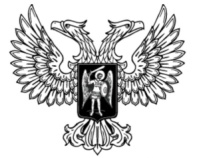 ДОНЕЦКАЯ НАРОДНАЯ РЕСПУБЛИКАЗАКОНО ВНЕСЕНИИ ИЗМЕНЕНИЙ В НЕКОТОРЫЕ ЗАКОНЫ ДОНЕЦКОЙ НАРОДНОЙ РЕСПУБЛИКИ В ЧАСТИ ПРИВЕДЕНИЯ ИХ положений В СООТВЕТСТВИЕ С ЗАКОНом ДОНЕЦКОЙ НАРОДНОЙ РЕСПУБЛИКИ «ОБ ОСНОВАХ БЮДЖЕТНОГО УСТРОЙСТВА И БЮДЖЕТНОГО ПРОЦЕССА В ДОНЕЦКОЙ НАРОДНОЙ РЕСПУБЛИКЕ»Принят Постановлением Народного Совета 14 ноября 2019 годаСтатья 1Внести в Закон Донецкой Народной Республики от 6 марта 2015 года № 19-ІНС «Об оплате труда» (опубликован на официальном сайте Народного Совета Донецкой Народной Республики 6 апреля 2015 года) следующие изменения:1) в статье 10:а) в абзаце первом слова «государственном бюджете Донецкой Народной Республики» заменить словами «Республиканском бюджете Донецкой Народной Республики на очередной финансовый год»;б) в абзаце втором слова «государственном бюджете Донецкой Народной Республики» заменить словами «Республиканском бюджете Донецкой Народной Республики на очередной финансовый год»;в) в абзаце третьем слова «закон о государственном бюджете Донецкой Народной Республики на соответствующий год» заменить словами «закон о Республиканском бюджете Донецкой Народной Республики на очередной финансовый год»;2) в абзаце первом статьи 13 слова «, согласно соответствующим законодательным актам Донецкой Народной Республики» заменить словами «в соответствии с законом о Республиканском бюджете Донецкой Народной Республики на очередной финансовый год».Статья 2Внести в Закон Донецкой Народной Республики от 27 марта 2015 года
№ 29-IНС «Об обороте лекарственных средств» (опубликован на официальном сайте Народного Совета Донецкой Народной Республики 22 апреля 2015 года) следующие изменения:1) в части 4 статьи 7 слова «государственного бюджета» заменить словами «Республиканского бюджета Донецкой Народной Республики»;2) в пункте 1 части 2 статьи 12 слова «государственного бюджета» заменить словами «Республиканского бюджета Донецкой Народной Республики»;3) в части 3 статьи 19 слова «бюджете на соответствующий год» заменить словами «Республиканском бюджете Донецкой Народной Республики на очередной финансовый год»; 4) в пункте 1 статьи 44 слова «государственного бюджета» заменить словами «Республиканского бюджета Донецкой Народной Республики»;5) в части 4 статьи 67 слова «государственном бюджете на соответствующий финансовый год и на плановый период прогнозируемого уровня инфляции» заменить словами «Республиканском бюджете Донецкой Народной Республики на очередной финансовый год».Статья 3Внести в Закон Донецкой Народной Республики от 24 апреля 2015 года № 42-IНС «О здравоохранении» (опубликован на официальном сайте Народного Совета Донецкой Народной Республики 4 июня 2015 года) следующие изменения:1) в части 3 статьи 58 слова «государственного бюджета» заменить словами «Республиканского бюджета Донецкой Народной Республики»;2) часть 2 статьи 71 изложить в следующей редакции:«2. Республиканский орган исполнительной власти, реализующий государственную политику в сфере здравоохранения:1) разрабатывает единую отраслевую систему планирования объемов работ и необходимых финансовых средств на содержание учреждений здравоохранения в соответствии со сложившимися потребностями населения в различных видах медицинской помощи;2) организует планирование и утверждает плановые нормативы и отраслевые экономические стандарты;3) представляет отраслевые интересы при формировании Республиканского бюджета Донецкой Народной Республики на очередной финансовый год;4) после вступления в силу закона о Республиканском бюджете Донецкой Народной Республики на очередной финансовый год определяет порядок использования фактически выделенных на здравоохранение бюджетных средств, а в случае их дефицита – порядок привлечения дополнительных средств местных бюджетов и внебюджетных средств в целях финансового обеспечения планового объема работ.»;3) в статье 72:а) в пункте 1 части 1 слова «государственный бюджет» заменить словами «Республиканский бюджет Донецкой Народной Республики»;б) в части 2 слова «государственного бюджета, муниципальных бюджетов» заменить словами «Республиканского бюджета Донецкой Народной Республики, местных бюджетов»;в) в части 6 слова «государственного или местного бюджета» заменить словами «Республиканского бюджета Донецкой Народной Республики или местных бюджетов»;4) в статье 76 слова «государственного бюджета» заменить словами «Республиканского бюджета Донецкой Народной Республики».Статья 4Внести в Закон Донецкой Народной Республики от 30 апреля 2015 года № 43-IHC «Об особо охраняемых природных территориях» (опубликован на официальном сайте Народного Совета Донецкой Народной Республики 4 июня 2015 года) следующие изменения:1) часть 3 статьи 41 после слов «а также средств» дополнить словом «государственных»;2) в статье 49:а) часть 1 после слова «средств» дополнить словом «Республиканского»;б) часть 3 изложить в следующей редакции:«3. Для финансирования мероприятий, связанных с функционированием особо охраняемых природных территорий, их комплексов и объектов, могут привлекаться средства государственных внебюджетных и благотворительных фондов, средства предприятий, учреждений, организаций и граждан.»;3) часть 3 статьи 59 изложить в следующей редакции:«3. Нормы главы 14 настоящего Закона в части финансирования особо охраняемых природных территорий, их комплексов и объектов за счет бюджетных средств вступают в силу со дня вступления в силу закона о Республиканском бюджете Донецкой Народной Республики на очередной финансовый год.».Статья 5Внести в Закон Донецкой Народной Республики от 15 мая 2015 года № 47-IНС «О социальной защите ветеранов войны» (опубликован на официальном сайте Народного Совета Донецкой Народной Республики 10 июня 2015 года) следующие изменения:1) в пункте «р» статьи 14 слова «республиканского бюджета» заменить словами «Республиканского бюджета Донецкой Народной Республики»;2) абзац первый части 2 статьи 23 изложить в следующей редакции:«2. Пункты «а», «б», «г», «е», «з», «и», «м», «н» части 1, пункты «а–д», «ж», «л» части 2 статьи 10, пункты «а–в», «д», «ж», «з», «м», «н», «р–у», «х», «ц» части 1 статьи 11, пункты «а», «б», «г», «е», «ж», «и», «к» части 1, пункты «б», «г» части 2 статьи 12, пункты «а», «г–е» части 1 статьи 13, пункты «а–н», «р–т» статьи 14 настоящего Закона, предусматривающие социальные льготы и выплаты ветеранам войны, вступают в силу со дня вступления в силу закона о Республиканском бюджете Донецкой Народной Республики на очередной финансовый год, за исключением случаев издания (принятия) нормативных правовых актов Главы Донецкой Народной Республики и Правительства Донецкой Народной Республики, предусматривающих социальные льготы и выплаты ветеранам войны.».Статья 6Внести в статью 36 Закона Донецкой Народной Республики 
от 15 мая 2015 года № 48-IНС «О социальной защите инвалидов» (опубликован на официальном сайте Народного Совета Донецкой Народной Республики 
10 июня 2015 года) изменение, заменив слова «с момента принятия законодательства о бюджетном процессе, налогового законодательства и подзаконных нормативных правовых актов, регулирующих социальные выплаты» словами «со дня вступления в силу закона о Республиканском бюджете Донецкой Народной Республики на очередной финансовый год, за исключением случаев издания (принятия) нормативных правовых актов Главы Донецкой Народной Республики и Правительства Донецкой Народной Республики, предусматривающих социальные выплаты инвалидам».Статья 7Внести в Закон Донецкой Народной Республики от 2 октября 2015 года 
№ 80-IНС «О республиканских программах» (опубликован на официальном сайте Народного Совета Донецкой Народной Республики 29 октября 2015 года) следующие изменения: 1) в статье 4:а) пункт 2 части 1 изложить в следующей редакции:«2) учитываются в проекте закона о Республиканском бюджете Донецкой Народной Республики на очередной финансовый год при определении главными распорядителями бюджетных средств в составе бюджетных программ объемов расходов на их реализацию и включении республиканским органом исполнительной власти, реализующим государственную политику в сфере финансов, соответствующих бюджетных запросов (предложений) в проект закона о Республиканском бюджете Донецкой Народной Республики на очередной финансовый год.»;б) в абзаце втором части 2 слова «на соответствующий бюджетный период» заменить словами «на очередной финансовый год»;2) в абзаце втором части 1 статьи 10 слова «в законе Донецкой Народной Республики о Республиканском бюджете на соответствующий год» заменить словами «в законе о Республиканском бюджете Донецкой Народной Республики на очередной финансовый год»;3) в статье 19:а) в пункте 4 слова «проект Республиканского бюджета Донецкой Народной Республики на соответствующий год» заменить словами «проект закона о Республиканском бюджете Донецкой Народной Республики на очередной финансовый год»;б) в пункте 7 слова «на соответствующий год» заменить словами «на очередной финансовый год»;4) в абзаце втором статьи 24 слова «вводятся в действие со дня вступления в силу Закона Донецкой Народной Республики «О бюджетной системе» заменить словами «вступают в силу со дня вступления в силу закона об основах бюджетного устройства и бюджетного процесса в Донецкой Народной Республике». Статья 8Внести в часть 2 статьи 22 Закона Донецкой Народной Республики 
от 8 апреля 2016 года № 119-IНС «О государственной дактилоскопической регистрации» (опубликован на официальном сайте Народного Совета Донецкой Народной Республики 26 апреля 2016 года) изменение, изложив ее в следующей редакции:«2. Пункты 1–6 части 1 статьи 9 настоящего Закона вступают в силу со дня вступления в силу закона о Республиканском бюджете Донецкой Народной Республики на очередной финансовый год.».Статья 9Внести в Закон Донецкой Народной Республики от 30 сентября 2016 года № 151-IНС «О пожарной безопасности» (опубликован на официальном сайте Народного Совета Донецкой Народной Республики 27 октября 2016 года) следующие изменения:1) пункт 8 статьи 5 дополнить словами «Донецкой Народной Республики»;2) в части 4 главы 6 слова «с момента принятия бюджетного законодательства Донецкой Народной Республики» заменить словами «со дня вступления в силу закона о Республиканском бюджете Донецкой Народной Республики на очередной финансовый год».Статья 10Внести в Закон Донецкой Народной Республики от 31 августа 2018 года № 242-IHC «О статусе судей» (опубликован на официальном сайте Народного Совета Донецкой Народной Республики 10 сентября 2018 года) следующие изменения:1) часть 4 статьи 20 после слов «Республиканского бюджета» дополнить словами «Донецкой Народной Республики»;2) в абзаце третьем части 7 статьи 28 слова «с момента принятия закона о Республиканском бюджете Донецкой Народной Республики» заменить словами «со дня вступления в силу закона о Республиканском бюджете Донецкой Народной Республики на очередной финансовый год».Статья 11Внести в Закон Донецкой Народной Республики от 24 мая 2019 года 
№ 37-IIНС «Об обязательном страховании гражданской ответственности владельцев транспортных средств» (опубликован на официальном сайте Народного Совета Донецкой Народной Республики 5 июня 2019 года) следующие изменения: 1) в части 4 статьи 24 слова «Республиканский и местный бюджеты» заменить словами «Республиканский бюджет Донецкой Народной Республики и местные бюджеты»;2) в части 2 статьи 39 слова «вводится в действие со дня вступления в силу законодательства о Республиканском бюджете Донецкой Народной Республики» заменить словами «вступает в силу со дня вступления в силу закона о Республиканском бюджете Донецкой Народной Республики на очередной финансовый год».Глава Донецкой Народной Республики					   Д.В. Пушилинг. Донецк29 ноября 2019 года№ 69-IIНС